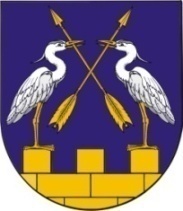 КОКШАЙСКАЯ СЕЛЬСКАЯ       МАРИЙ ЭЛ РЕСПУБЛИКЫСЕ         АДМИНИСТРАЦИЯ  ЗВЕНИГОВО МУНИЦИПАЛ                                            ЗВЕНИГОВСКОГО       РАЙОНЫН КОКШАЙСК           МУНИЦИПАЛЬНОГО РАЙОНА ЯЛ КУНДЕМ          РЕСПУБЛИКИ МАРИЙ ЭЛ АДМИНИСТРАЦИЙЖЕ                      ПОСТАНОВЛЕНИЕ 			                           ПУНЧАЛот 11 декабря  2019 г. № 194О подготовке проекта внесения изменений в Генеральный план и в Правила землепользования и застройки Кокшайского сельского поселения Звениговского муниципального района Республики Марий ЭлРуководствуясь Градостроительным кодексом Российской Федерации от 29.12.2004 № 190-ФЗ, Федеральным законом от 6 октября 2003 года № 131-ФЗ "Об общих принципах организации местного самоуправления в Российской Федерации", Уставом Кокшайского  сельского поселени, Кокшайская  сельская администрация п о с т а н о в л я е т:1. Приступить к подготовке проекта внесения изменений в Генеральный план и в Правила землепользования и застройки Кокшайского сельского поселения Звениговского муниципального района Республики Марий Эл.2. Утвердить план мероприятий по подготовке и утверждению внесения изменений в генеральный план и в правила землепользования и застройки Кокшайского сельского поселения Звениговского муниципального района Республики Марий Эл(приложение 1).3. Утвердить прилагаемый  состав комиссии по подготовке проекта внесения изменений в Генеральный план и в Правила землепользования и застройки Кокшайского сельского поселения Звениговского муниципального района Республики Марий Эл. (приложение 2)4.Утвердить Порядок направления в Комиссию предложений заинтересованных лиц по подготовке проекта внесения изменений в генеральный план и в правила землепользования и застройки Кокшайского сельского поселения Звениговского муниципального района Республики Марий Эл(приложение 3).5.Отменить постановления администрации МО «Кокшайское сельское поселение» от 06 марта 2018 г.  №21  и от 06 марта 2018 г.  №226. Настоящее постановление опубликовать в газете «Звениговская неделя» и разместить в информационно-телекоммуникационной сети «Интернет».7. Контроль за выполнением настоящего постановления оставляю за собой.8. Настоящее постановление вступает в силу со дня его официального опубликования.Глава Администрации 						                  Николаев П.Н.Приложение 1 к Постановлению Кокшайской сельскойадминистрации от 11.12.2019 № 194ПЛАН мероприятий по подготовке и утверждению внесения изменений в генеральный план и правила землепользования и застройки Кокшайского сельского поселения Звениговского муниципального района Республики Марий ЭлПриложение 2 к Постановлению Кокшайской сельскойадминистрации от 11.12.2019 № 194Состав комиссии по подготовке проектавнесения изменений в генеральный план и правила землепользования и застройки Кокшайского сельского поселения Звениговского муниципального района Республики Марий ЭлПриложение 3к Постановлению Кокшайской сельскойадминистрации от 11.12.2019 № 194Порядок направления в Комиссию предложений заинтересованных лиц    по подготовке проекта внесения изменений в Генеральный  план и в Правила землепользования и застройки Кокшайского сельского поселения1. С момента опубликования Постановления Администрации Кокшайского  сельского поселения о подготовке проекта внесения изменений в  Генеральный  план и в Правила землепользования и застройки Кокшайского сельского поселения Звениговского муниципального района Республики Марий Эл заинтересованные лица вправе направлять в Комиссию предложения по подготовке проекта изменений в Генеральный план и Правила  землепользования и застройки Кокшайского  сельского поселения.2. Предложения могут быть представлены в письменной или электронной форме.Предложения в письменной форме направляются по почте либо непосредственно в Комиссию по адресу: 424915 Республика Марий Эл Звениговский район, с. Кокшайск, ул. Кологривова д.37а.Предложения в электронной форме направляются в Комиссию по подготовке проекта правил землепользования и застройки на территории Кокшайского  муниципального района по электронной почте Е-mail: kokshask.adm@yandex.ru3. Рассмотрению Комиссией подлежат любые предложения заинтересованных лиц, касающиеся вопросов подготовки проекта Генерального плана и Правил землепользования и застройки Кокшайского  сельского поселения.4. Предложения могут содержать любые материалы на бумажных или электронных носителях в объемах необходимых и достаточных для рассмотрения предложений по существу.5. Полученные материалы возврату не подлежат.  Комиссия не дает письменные ответы на заявления. Сроки исполнения по основным видам работ по внесению изменений в Генеральный план и Правила землепользования и застройки осуществляются в соответствии с планом мероприятий (приложение 1)  по внесению изменений в  Генеральный  план и  Правила землепользования и застройки Кокшайского  сельского поселения.№ п/пНаименование мероприятияСрок исполнения1Принятие Решения о подготовке проекта внесения изменений в генеральный план и правила землепользования и застройки (постановление администрации с приложениями)Декабрь 2019гГлаваКокшайской  сельской администрацииГлаваКокшайской  сельской администрации2Опубликование сообщения о принятии Решения о подготовке проекта внесения изменений в генеральный план и правила землепользования и застройкиНе позднее чем через 10 дней с даты принятия настоящего постановления ГлаваКокшайской  сельской администрацииГлаваКокшайской  сельской администрации3Подготовка и утверждение задания на разработку проектов внесения изменений в генеральный план и правила землепользования и застройкидекабрь 2019г январь 2020комиссиякомиссия4Заключение договора (контракта) на разработку проекта внесения изменений в генеральный план и правила землепользования и застройки с проектной организацией в соответствии с действующим законодательствомдекабрь 2019гГлаваКокшайской  сельской администрацииГлаваКокшайской  сельской администрации5 Подготовка проекта внесения изменений в генеральный план правила землепользования и застройкиЯнварь февраль 2020гПроектная организация в течении 30дн.Проектная организация в течении 30дн.6 Проверка проекта внесения изменений в генеральный план правила землепользования и застройки. При необходимости – их доработка.Февраль 2020гКомиссия. проектная организацияКомиссия. проектная организация7Проверка проекта внесения изменений в генеральный план и правила землепользования и застройки, представленного комиссией,  главой Кокшайского  сельского поселения на соответствие действующего законодательстваФевраль 2020гГлаваКокшайской  сельской администрацииГлаваКокшайской  сельской администрации8Размещение проекта внесения изменений в генеральный план в федеральной государственной информационной системе территориального планированияФевраль 2020гПроектная организацияГлаваКокшайской  сельской ад -ииПроектная организацияГлаваКокшайской  сельской ад -ии9Направление проекта внесения изменений в генеральный план на согласование в высший исполнительный орган государственной власти субъекта РФ (в соответствии с п.3 ч.2 ст.25 Градостроительного кодекса РФ)Февраль 2020гГлаваКокшайской  сельской администрацииГлаваКокшайской  сельской администрации10Опубликование проекта внесения изменений в генеральный план и правила землепользования и застройки в порядке, предусмотренным для опубликования муниципальных нормативных правовых актов в соответствии с Уставом Кокшайского  сельского поселенияФевраль 2020гГлаваКокшайской  сельской администрацииГлаваКокшайской  сельской администрации11Принятие решения о проведении публичных слушаний по проекту внесения изменений в генеральный план В течении 10 дней с даты получения проекта от уполномоченного мун. органаВ течении 10 дней с даты получения проекта от уполномоченного мун. органаСобрание депутатов Кокшайского  сельского поселения12Принятие решения о проведении публичных слушаний по проекту внесения изменений в правила землепользования и застройкиВ течении 10 дней с даты получения проекта от уполномоченного мун. органаВ течении 10 дней с даты получения проекта от уполномоченного мун. органаСобрание депутатов Кокшайского  сельского поселения13Проведение публичных слушаний по проекту внесения изменений в генеральный план с момента оповещения и до дня опуб-ния заключения не менее одного месяца и более трех месяцев.с момента оповещения и до дня опуб-ния заключения не менее одного месяца и более трех месяцев.комиссия14Проведение публичных слушаний по проекту внесения изменений в правила землепользования и застройки  (не менее одного и не более трех месяцев со дня опубликования такого проекта.) (не менее одного и не более трех месяцев со дня опубликования такого проекта.)комиссия15Опубликование заключения о результатах публичных слушаний по проекту внесения изменений в генеральный план и правила землепользования и застройкиАпрель 2020гАпрель 2020гГлаваКокшайской  сельской администрации16Доработка проекта внесения изменений в генеральный план и правила землепользования и застройки  (при необходимости)По мере необходимостиПо мере необходимостиКомиссия17Направление проекта внесения изменений в генеральный план и правила землепользования и застройки (с приложением протокола публичных слушаний и заключения о результатах публичных слушаний) главе Кокшайского  сельского поселенияАпрель май 2020гАпрель май 2020гкомиссия18Направление проекта внесения изменений в генеральный план (с приложением протокола публичных слушаний и заключения о результатах публичных слушаний) в Собрание Депутатов Кокшайского   сельского поселенияНе позднее 10 дней с момента получения проекта ген.плана и ПЗЗНе позднее 10 дней с момента получения проекта ген.плана и ПЗЗГлаваКокшайской  сельской администрации19Рассмотрение и утверждение на заседании Собрания Депутатов Кокшайского  сельского поселения проекта внесения изменений в генеральный план и правила землепользования и застройки Кокшайского  сельского поселенияНе ранее, чем 3 мес. с момента размещения проекта ГП в ФГИС ТПАпрель 2020.Не ранее, чем 3 мес. с момента размещения проекта ГП в ФГИС ТПАпрель 2020.Совет Кокшайского  сельского поселения20Размещение генерального плана и правил землепользования и застройки Кокшайского  сельского поселения в федеральной государственной информационной системе территориального планированияНе позднее 10 дней с момента утвержденияНе позднее 10 дней с момента утвержденияКомиссия, ГлаваКокшайской  сельской администрации21Опубликование генерального плана и правил землепользования и застройки в порядке, предусмотренным для опубликования муниципальных нормативных правовых актов в соответствии с Уставом Кокшайского  сельского поселенияАпрель май 2020гАпрель май 2020гГлаваКокшайской  сельской администрацииПредседатель комиссии:Николаев П.Н. -глава  Кокшайской сельской администрацииЗаместитель председателя комиссии:Заместитель председателя комиссии:Иванова Л.Н-Главный специалист Кокшайской сельской администрацииЧлены комиссии:Бондарец Т.Н. -Специалист 1 категории Кокшайской сельской администрацииМохаткин И.А -Депутат Собрания Депутатов Кокшайского сельского поселения (по согласованию);Петухов Р.А.-Депутат Собрания Депутатов Кокшайского сельского поселения (по согласованию);Иванова Е.В.-Руководитель отдела по управлению муниципальным имуществом и земельными ресурсами администрации Звениговского муниципального  района (по согласованию);Акошкина Н.И.Ведущий специалист отдела капитального строительства и архитектуры администрации Звениговского муниципального  района (по согласованию);